s1)  Bonus — v tabulce uveden se znaménkem mínus2) pojistném u některých pojištění je již zohledněna sleva za frekvenci placenípo spuštění bankovní aplikace na Vašem mobilnim telefonu zvolte platbu pomocí QR kódunačtením tohoto QR kódu provedete úhradutento dokument předložte na vybraných terminálech SAZKA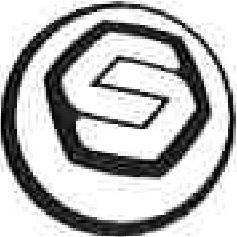 částku zaplaťte v hotovosti7. Závěrečná prohlášení pojistníkaSvým podpisem stvrzuji, že všechny údaje v této pojistné smlouvě i v záznamu z jednání jsem uvedl pravdivě, a veškerá prohlášení v této pojistné smlouvě i v záznamu z jednání uvedená jsou pravdivá. Dále potvrzuji, že případné změny v údajích týkajících se pojistníka a vozidla, zejména RZ/SPZ, VIN/EČV a číslo TP, sdělím GČP do 15 dnů ode dne, kdy k těmto změnám došlo (dle § 3 odst. 5 zák. č. 168/1999 Sb.).Jsem si vědom toho, že GČP je oprávněna ověřovat správnost a úplnost v pojistné smlouvě uvedených údajů a pokud zjistí, že jsou nesprávné, má právo je opravit. Pokud takováto oprava má vliv na stanovenou výši pojistného, má GČP nárok na pojistné od počátku pojištění ve výši, která odpovídá rozdílu mezi pojistným stanoveným v pojistné smlouvě a pojistným, které by GČP stanovila, pokud by mu byl pravdivý a úplný údaj znám. Nová výše ročního pojistného může, zejména v případě uvedení nepravdivých nebo neúplných údajů, sloužících k identifikaci vlastníka pojištěného vozidla, dosáhnout několikanásobku ročního pojistného uvedeného v pojistné smlouvě.Potvrzuji, že jsem seznámen se zmocněními a zproštěním mlčenlivosti, jak je uvedeno v článku 10 VPPPMV-R-9/2020.Prohlašuji, že jsem byl informován o zpracování mnou sdělených osobních údajů a že podrobnosti týkající se osobních údajů jsou dostupné na www.generaliceska.cz a dále v obchodních místech pojistitele. Zavazuji se, že v tomto rozsahu informuji i pojištěné osoby. Dále se zavazují, že pojistiteli bezodkladně oznámím případné změny osobních údajů.Pojistník, nebo některý z pojištěných nesplňuje v souvislosti s pojistným odvětvím uvedeným v části B bodu 3, 8, 9, 10, 13 nebo 16 přílohy č. 1 k zákonu č. 277/2009 Sb., o pojišťovnictví, ve znění pozdějších předpisů, minimálně 2 ze 3 níže uvedených limitů:Čistý obrat min. 12 800 000 EUR (cca 320 000 000 Kč),Úhrn rozvahy min. 6 200 000 EUR (cca 155 000 000 Kč), - Průměrný roční stav zaměstnanců min. 250.Svým podpisem dále stvrzuji, že:zmocňuji GČP k nahlížení do spisů v rozsahu uvedeném ve VPPPMV-R-9/2020 čl. 10 odst. 1,akceptuji oprávnění GČP požadovat údaje o svém zdravotním stavu za účelem šetření pojistných událostí a uděluji GČP výslovný souhlas ke zjišťování a přezkoumávání zdravotního stavu,mám souhlas pojištěného/pojištěných uzavřít pojištění ve sjednaném rozsahu.Jako pojistník dále prohlašuji, že jsem byl před uzavřením této pojistné smlouvy seznámen s tím, že v případě sjednání havarijního pojištění a/nebo některého doplňkového škodového pojištění (s výjimkou pojištění asistence), se sjednanéPojistná smlouva č.: 4487620568Stav k datu: 1. 2. 2021                            Strana: 3/4Strana: 3/4AAASjednané pojištěníRoční 
pojistné 
v Kč1)Obchodní slevaObchodní slevaOsobní slevaOsobní slevaBonus/malus1)Bonus/malus1)Celkem roční pojistné v Kč _AAASjednané pojištěníRoční 
pojistné 
v Kč1)v %v Kčv %v Kčv %v KčCelkem roční pojistné v Kč _Úrazové pojištění — omezený rozsah00Celkem v Kč33 85910 4771532,-7 34114 509Celkem pojistné za pojistnou smlouvu upravené na dělitelnost počtem splátek v KčCelkem pojistné za pojistnou smlouvu upravené na dělitelnost počtem splátek v KčCelkem pojistné za pojistnou smlouvu upravené na dělitelnost počtem splátek v KčCelkem pojistné za pojistnou smlouvu upravené na dělitelnost počtem splátek v KčCelkem pojistné za pojistnou smlouvu upravené na dělitelnost počtem splátek v KčCelkem pojistné za pojistnou smlouvu upravené na dělitelnost počtem splátek v KčCelkem pojistné za pojistnou smlouvu upravené na dělitelnost počtem splátek v KčCelkem pojistné za pojistnou smlouvu upravené na dělitelnost počtem splátek v Kč14 509Výše splátky pojistného6.2. Způsob úhrady pojistného Trvalým příkazemPojistné bude hrazeno 1 krát ročně, vždy k 01. dni 02. měsíce roku na účet Generali České pojišťovny a.s.:Číslo účtu: xxxxxxxxxxxxxxKód banky: xxxxxVariabilní symbol: xxxxxxPlatbou přes QR kódpřes mobilní telefon	— na terminálech SAZKA14 509 Kč